Publicado en 18220 el 30/08/2011 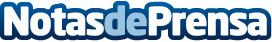 El origen de las despedidas de soltera y sus cambiosLa despedida de soltera tiene el significado simbólico de celebrar la última gran fiesta antes de entrar en el matrimonio. Típicamente, durante la misma se cometeràn algunos excesos teóricamente vetados en el àmbito del matrimonio.Datos de contacto:Fco Javier SànchezEl origen de las despedidas de soltera625202729Nota de prensa publicada en: https://www.notasdeprensa.es/el-origen-de-las-despedidas-de-soltera-y-sus-cambios Categorias: Entretenimiento Celebraciones http://www.notasdeprensa.es